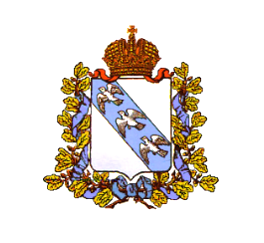 АДМИНИСТРАЦИЯ НАУМОВСКОГО СЕЛЬСОВЕТА КОНЫШЕВСКОГО РАЙОНА КУРСКОЙ  ОБЛАСТИПОСТАНОВЛЕНИЕот 02 апреля 2021 года № 9-пас.НаумовкаО внесении изменений и дополнений в постановление администрации Наумовского сельсовета Конышевского района Курской области от  21 января 2019г. №13-па «Об утверждении административного регламента по предоставлению муниципальной услуги «Предоставление порубочного билета и (или)  разрешения на пересадку деревьев и кустарников»  На основании Протеста Прокуратуры  Конышевского района Курской области  от 16.03.2021г.№66-2021, в соответствии с Федеральными законами №1730 от 29.12.2018 «Об утверждении особенностей возмещения вреда, причинённого лесам и находящимся в них природным объектам вследствие нарушения лесного законодательства», № 210-ФЗ от27.07.2010г. «Об организации предоставления государственных и муниципальных услуг» и постановлением Администрации Наумовского сельсовета от  17 октября 2018г. № 41-па «О разработке и утверждении административных регламентов предоставления муниципальных услуг» Администрация Наумовского сельсовета Конышевского района Курской области  ПОСТАНОВЛЯЕТ:          1. В пункт 2.12 Административного регламента «Предоставление порубочного билета и (или)  разрешения на пересадку деревьев и кустарников» утвержденного постановлением администрации Наумовского сельсовета Конышевского района Курской области от  21 января 2019г. №13-па, внести следующие изменения:          - после слов «в соответствии с» дополнить словами          - «Постановлением Правительства РФ от 29 декабря 2018г. №1730 «Об утверждении особенностей возмещения вреда, причинённого лесам и находящимся в них природным объектам вследствие нарушения лесного законодательства,»          2. Разместить настоящее постановление в сети Интернет на официальном сайте Администрации Наумовского сельсовета. Глава Наумовского сельсовета         Конышевского района                                                             Н.И. Курасов  